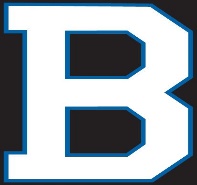 BRONCOS PLAYER MEDICAL INFORMATION SHEET* Before any player participates in a baseball program, any medical condition or injury problem should be checked by that individual’s family physician. Please circle the appropriate response and provide details if you answer “Yes” to any of the questions. Name: Name: HIN#:HIN#:HIN#:HIN#:Date of Birth: Date of Birth: Date of Birth: Date of Birth: Date of Birth: Date of Birth: Address: Address: Address: Address: Postal Code: Postal Code: Postal Code: Postal Code: Postal Code: Telephone: Telephone: Telephone: Telephone: Mother’s Name: Mother’s Name: Mother’s Name: Mother’s Name: Mother’s Name: Mother’s Name: Mother’s Name: Mother’s Name: Father’s Name: Father’s Name: Father’s Name: Father’s Name: Father’s Name: Father’s Name: Business Telephone Numbers:  Business Telephone Numbers:  Business Telephone Numbers:  Business Telephone Numbers:  Business Telephone Numbers:  Business Telephone Numbers:  Business Telephone Numbers:  Business Telephone Numbers:  Business Telephone Numbers:  Mother Mother Father Father Alternate emergency contact (if parents are not available) Alternate emergency contact (if parents are not available) Alternate emergency contact (if parents are not available) Alternate emergency contact (if parents are not available) Alternate emergency contact (if parents are not available) Alternate emergency contact (if parents are not available) Alternate emergency contact (if parents are not available) Alternate emergency contact (if parents are not available) Alternate emergency contact (if parents are not available) Alternate emergency contact (if parents are not available) Alternate emergency contact (if parents are not available) Alternate emergency contact (if parents are not available) Alternate emergency contact (if parents are not available) Alternate emergency contact (if parents are not available) Alternate emergency contact (if parents are not available) Alternate emergency contact (if parents are not available) Alternate emergency contact (if parents are not available) Alternate emergency contact (if parents are not available) Alternate emergency contact (if parents are not available) Alternate emergency contact (if parents are not available) Alternate emergency contact (if parents are not available) Name: Telephone: Telephone: Telephone: Telephone: Address: Address: Address: Doctor’s Name: Doctor’s Name: Doctor’s Name: Doctor’s Name: Doctor’s Name: Doctor’s Name: Doctor’s Name: Telephone: Telephone: Telephone: Telephone: Dentist’s Name: Dentist’s Name: Dentist’s Name: Dentist’s Name: Dentist’s Name: Dentist’s Name: Dentist’s Name: Dentist’s Name: Telephone: Telephone: Telephone: Telephone: Date of last complete physical examination: Date of last complete physical examination: Date of last complete physical examination: Date of last complete physical examination: Date of last complete physical examination: Date of last complete physical examination: Date of last complete physical examination: Date of last complete physical examination: Date of last complete physical examination: Date of last complete physical examination: Yes No Previous history of concussions Yes No Fainting episodes during exercise Yes No Epileptic Yes No Wears glasses Yes No If yes - Are lenses shatterproof Yes No Wears dental appliance Yes No Hearing problem  Yes No Asthma Yes No Trouble breathing during exercise Yes No Heart Condition Yes No Diabetic – Type 1_____ Type 2_______ Yes No Medication Yes No Allergies Yes No Wears a medical information bracelet or necklace Yes No If yes for what purpose: Yes No Any other conditions your child’s Coach should be aware of? Details: Details: 